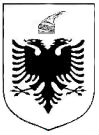 R E P U B L I K A    E   S H Q I P Ë R I S ËMINISTRIA E SHËNDETËSISË DHE E MBROJTJES SOCIALEINSPEKTORATI SHTETËROR SHËNDETËSORNr.___	                                                                                 Tiranë, më___.___.2023LISTË VERIFIKIMIPër shërbimin parësor publik dhe jopublikSubjekti:______________________________________________ Nr. NIPT ______________________Adresa: _____________________________________________________________________________Administratori: _______________________________________________________________________Tel/Cel: ________________________________ Fax: ________________ E-mail: _________________Lloji Aktivitetit: ______________________________________________________________________Arsyeja e inspektimit: Inspektim i Programuar           Ri-Inspektim                  Inspektim i Posaçëm  Në zbatim të ligjeve:LIGJI 15/2016 DATË 10.03.2016 “PËR PARANDALIMIN DHE LUFTIMIN E INFEKSIONEVE DHE SËMUNDJEVE INFEKTIVE”. URDHËR NR 369 DATË 26.09.2017  I MINISTRIT TË SHËNDETËSISË DHE MBROJTJES SOCIALE “ PËR KONTROLLIN MJEKËSOR DHE LËSHIMIN E LIBREZËS SHËNDETËSORE”INSPEKTORËT:		PËRFAQËSUESI I SUBJEKTIT:Inspektor 1    NUI (Nënshkrimi)		 Emër Mbiemër (Nënshkrimi)Inspektor 2    NUI (Nënshkrimi)Inspektor 2    NUI (Nënshkrimi)Emri i SubjektitDrejtues teknik/Administrator Numri i përgjithshëm i personelitNr.Baza LigjorePyetjaVLERËSIMIVLERËSIMIVLERËSIMIKOMENTENr.Baza LigjorePyetjaPoJoNuk aplikohetKOMENTE1Pika 1 a, Neni 6, Ligji 15/2016A sigurohet uji të pijshëm higjienik, si dhe mbrojtja sanitare e burimeve, objekteve dhe rrjetit shpërndarës, për furnizimin publik me ujë të pijshëm?2Pika 1 b, Neni 6, Ligji 15/2016A sigurohet mënjanimi i ujërave të ndotura dhe hedhurinave, sipas mënyrës dhe në kushtet në të cilat sigurohet mbrojtja nga ndotja e ujit dhe e tokës, si dhe mbrojtja nga shtimi i insekteve dhe i brejtësve?3Pika 1 ç, Neni 6, Ligji 15/2016 çA sigurohet gjendja e rregullt sanitare e artikujve ushqimorë dhe e kushteve higjienosanitare për prodhimin, qarkullimin dhe ruajtjen e tyre?4Pika 1 d, Neni 6, Ligji 15/2016A është kryer aplikimi i lëndëve biocide, me karakter parandalues, në qendrat e banuara, hapësirat publike, objektet për furnizim me ujë të pijshëm, në objektet dhe mjetet e transportit publik, objektet për prodhimin dhe qarkullimin e artikujve ushqimorë, restorantet apo lokalet ku konsumohet ushqim dhe pije dhe në objekte të tjera publike?5Pika 1 c, Neni 6, Ligji 15/2016A ruhen kushtet tekniko-sanitare dhe higjienike në ndërtesa publike dhe jopublike, në mjetet e komunikacionit publik dhe në mjediset publike?6Pika a, Neni 17, Ligji 15/2016Pika 1, Urdhër nr. 369 datë 26.09.2017  i Ministrit të Shëndetësisë dhe Mbrojtjes Sociale ,.A janë të pajisur me libreza shëndetësore punonjësit që punojnë në prodhimin dhe tregtimin e artikujve ushqimorë apo që punojnë në furnizimin e popullatës me ujë të pijshëm, të cilët, në punët dhe detyrat e tyre të punës, vijnë në kontakt të drejtpërdrejtë me artikujt ushqimorë?